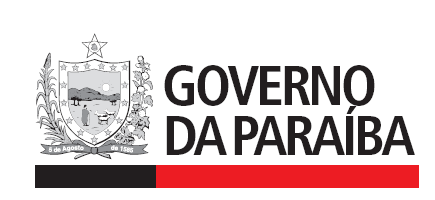 Resolução nº 113/13                                                                                    João Pessoa, 20 de agosto de 2013.A Comissão Intergestores Bipartite no uso de suas atribuições legais e considerando:Considerando a Portaria GM n. 2.198 de 17 de setembro de 2009, que institui no âmbito da Política Nacional de Atenção Básica, a transferência de recursos federais a Estados e Municípios para aquisição de equipamentos e material permanente;Considerando a Portaria n° 4.279/GM/MS, de 30 de dezembro de 2010, que estabelece diretrizes para a organização da Rede de Atenção a Saúde no âmbito do SUS; e,Considerando a decisão da plenária da CIB-PB, na 7º Assembleia ordinária do dia 19 de agosto de 2013.Resolve: Art. 1º - Aprovar as propostas cadastradas junto ao Ministério da Saúde para Aquisição de Equipamento/Material Permanente, para Estruturação do Serviço de Oncologia UNACON no município de PATOS-PB, o Centro de Especialidades em Reabilitação – CER IV em SOUSA-PB e a para a Oficina Ortopédica - FUNAD em JOÃO PESSOA-PB. Art. 2º - Esta resolução entrará em vigor na data de sua publicação.       WALDSON DIAS DE SOUZA                              SOARAYA GALDINO DE A. LUCENA             Presidente da CIB/PB                                               Presidente do COSEMS/PB                                                                            